PressemitteilungWissenstest der FeuerwehrjugendStetteldorf – Am Samstag, den 12. März 2016, fand in Stetteldorf anlässlich des 130jährigen Gründungsjubiläums der dortigen FF der Wissenstest und das Wissenstestspiel der Feuerwehrjugend statt. Am Vormittag traten 81 Teilnehmer aus dem Abschnitt Stockerau an, am Nachmittag 82 Teilnehmer aus dem Abschnitt Korneuburg. Bezirkssachbearbeiter FJ Karl Großhaupt konnte bei der Veranstaltung neben Bürgermeister Josef Germ auch BFKDT OBR Wilfried Kargl, BFKDT-STV BR Wolfgang Lehner, VR Andreas Steuer, BR Adolf Huber, ABI Josef Haselberger und ABI Johann Tillmann begrüßen, sowie auch die beiden Abschnittssachbearbeiter FJ Michael Hainzlmaier und Florian Rogner. Die angetretenen Teilnehmer konnten alle ihre Bewerbsziele erreichen und mit den begehrten Abzeichen die Heimreise antreten.Fotos: BFKDO Korneuburg / LindnerRÜCKFRAGEHINWEISE:Bezirksfeuerwehrkommando Korneuburg			 OBI Karl Lindner						Bezirkssachbearbeiter Öffentlichkeitsarbeit			 Mobil      +43 (0)680 / 1183492					Mail  presse@bfkdo-korneuburg.at				Niederösterreichischer LandesfeuerwehrverbandBezirksfeuerwehrkommando Korneuburg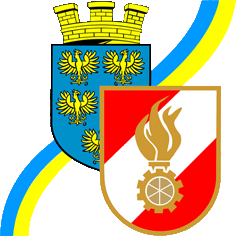 